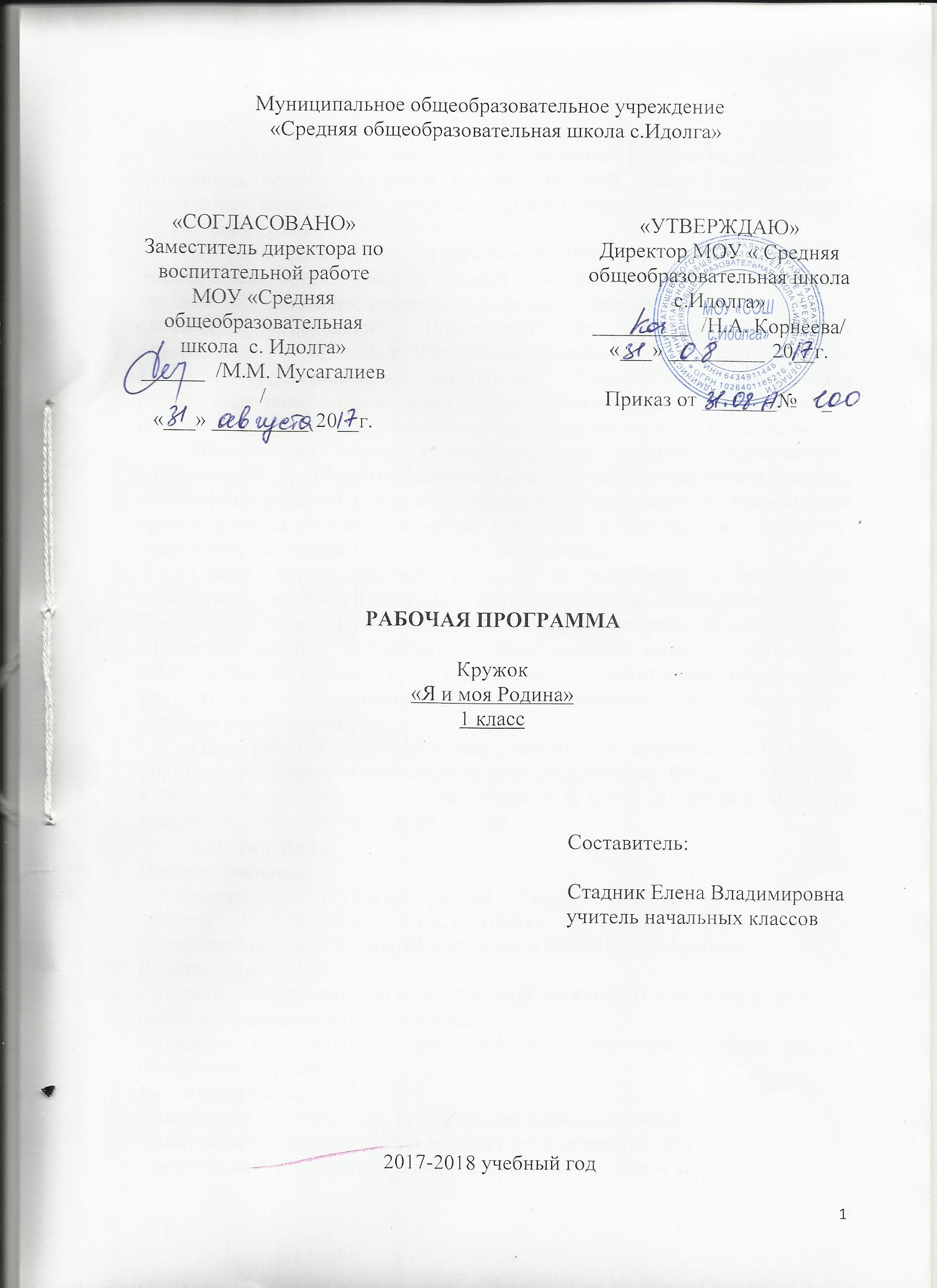 Концепция духовно-нравственного развития и воспитания личности гражданина России  является методологической основой разработки и реализации федерального государственного образовательного стандарта общего образования.Духовно-нравственное воспитание личности гражданина России — педагогически организованный процесс усвоения и принятия обучающимся базовых национальных ценностей, имеющих иерархическую структуру и сложную организацию. Носителями их ценностей являются многонациональный народ Российской Федерации, государство, семья, культурно-территориальные сообщества, традиционные российские религиозные объединения (христианские, прежде всего в форме русского православия, исламские, иудаистские, буддистские), мировое сообщество.Образованию отводится ключевая роль в духовно-нравственной консолидации российского общества, в его сплочении перед лицом внешних и внутренних вызовов, в укреплении социальной солидарности, в повышении уровня доверия человека к жизни в России, к согражданам, обществу, государству, настоящему и будущему своей страны. Школа играет важнейшую роль в подготовке подрастающего поколения к творческой деятельности, основанной на соединении теории с практикой. Школа – первый шаг в подготовке к квалифицированному труду. Школа дает ученику систематизированные знания и именно в ней должны даваться знания о своем крае, прививаться соответственное отношение к тому, что окружает школьника, бережное отношение к природе, истории, культуре своего народа.Цель работы -  способствовать воспитанию патриотических чувств, формированию патриотического сознания учащихся, пробуждению интереса и бережного отношения к историческим и культурным ценностям своего края, воспитанию любви к своей Родине.Задачи работыОбразовательные:- расширение и углубление знаний учащихся дополняющих школьную программу по истории, биологии, географии, литературе, ОБЖ;- приобретение знаний, умений и навыков в краеведческой работе.Развивающие: - развитие творческой и исполнительской активности учащихся в процессе освоения краеведческого материала; - развитие потребности к самостоятельному получению знаний, умения преодолевать трудности.Воспитывающие:- содействие гармоничному развитию личности школьника;- совершенствование духовных и физических потребностей;- формирование жизненной самостоятельности и деловых качеств;- гуманное отношение к окружающей среде;- воспитание патриотизма, любви к родному краю.2. ПЛАНИРУЕМЫЕ РЕЗУЛЬТАТЫ ИЗУЧЕНИЯ УЧЕБНОГО ПРЕДМЕТА Личностные результаты: осознавать роль языка и речи в жизни людей; эмоционально «проживать» текст, выражать свои эмоции; понимать эмоции других людей, сочувствовать, сопереживать; высказывать своѐ отношение к героям прочитанных произведений, к их поступкам. Метапредметные  результаты Регулятивные УУД: определять и формулировать цель деятельности с помощью учителя; учиться высказывать своѐ предположение (версию) на основе работы с материалом; учиться работать по предложенному учителем плану Познавательные УУД: находить ответы на вопросы в тексте, иллюстрациях; делать выводы в результате совместной работы класса и учителя Коммуникативные УУД: оформлять свои мысли в устной и письменной форме (на уровне предложения или небольшого текста); слушать и понимать речь других; учиться работать в паре, группе; выполнять различные роли (лидера, исполнителя).Требования к уровню подготовленности к концу обученияК концу первого года обучения учащиеся научаться:-вести разговор с членами семьи по заданной теме; -ориентироваться в окрестностях школы, своего дома; -изобразить виденное в рассказе, рисунке. Учащиеся получат возможность узнать:- замечательные «странички» истории своей семьи, школы; - имя, отчество, профессии членов семьи, домашний адрес и  телефон, адрес школы, названия улиц  школы и дома; - основные памятные места села; дату основания села; основные улицы села; - герб и флаг России.- правила поведения дома, в школе, на улице, в транспорте и общественных местах.3. СОДЕРЖАНИЕ ПРОГРАММЫ КРУЖКАСодержание программы кружка отражает комплексно-системный подход к родному краю как некой целостности, представленной во всём многообразии составляющих её процессов и явлений. Такой подход позволяет рассматривать природные, исторические, социальные и культурные факторы, формирующие и изменяющие состояние изучаемого региона, в их равноправном взаимодействии. Это наиболее эффективный путь формирования мировоззрения, целостной картины среды обитания, системы научно-обоснованных экологических и социокультурных взглядов, ценностного отношения учащихся к родному краю не только на эмоциональном, но и рациональном уровне.Примерная учебная программа  рассчитана на 33 часа, с сентября по май включительно. Педагог имеет возможность с учетом местных традиций и личностных творческих особенностей, исходя из времени года и погодно-климатических условий, самостоятельно распределять последовательность изучения тем программы, устанавливать продолжительность занятий, которая не должна превышать двух академических часов в помещении и четырех часов на местности. В каникулярное время педагог, как правило, может увеличивать количество и продолжительность занятий при условии организации активной оздоровительно-познавательной деятельности занимающихся на свежем воздухе в природной среде. 	Каждая тема занятий предполагает организацию как познавательно-творческой деятельности обучающихся (беседы, рисование, коллективное чтение и обсуждение литературных произведений, просмотр видеофильмов, экскурсии), так и активной оздоровительной (подвижные игры, мини-соревнования в помещении и на природе, туристские и оздоровительные прогулки).	Занимающиеся  непосредственно знакомятся с окружающим их миром – своей семьей, своим классом, своей школой, своим микрорайоном, ближайшей зеленой зоной (парком, лесом, рекой); у них формируются начальные навыки здорового образа жизни и безопасного поведения в окружающем мире. 	Основной формой занятий  является беседа, художественное чтение, игра, рисунок, экскурсия, простейшие формы тестирования с обязательным анализом результатов. 	Активно применяются групповые формы работы, в ходе которых у ребят вырабатываются следующие качества: самостоятельность, взаимопонимание, взаимовыручка, коллективизм, толерантность, дружба.Содержание программыЯ и моя семьяЯ, мое имя, его значение. С кем я живу. В этом доме я живу. Пословицы, поговорки о доме, семье.  Место работы, учебы членов семьи. Что умеет моя мама (бабушка), мой папа (дедушка). Как мы проводим выходные дни. Песни родителей, бабушек, дедушек. Мой лучший друг.Практические занятия:   рисунки, устные  рассказы, прослушивание аудиозаписей.Я и школьная семьяЗнакомство с детьми. Дерево как символ класса, представление себя на этом месте. Правила  школьника (на уроке, на переменах, в столовой, в раздевалке).Экскурсия в библиотеку.Правила детского общежития. Азбука вежливостиШкольный этикет (понятие об основных правилах поведения в школе).Что такое школьная дисциплина? Люби книгу.Твоя школа, твой класс: соблюдение чистоты и порядка.Правила общения (взаимоотношения с другими людьми).Внимательность к окружающим (сопереживание, помощь).Обязательность: дал слово — держи его.Как ты разговариваешь с товарищами: доброжелательность в общении.Поступки твои и других (их оценка).Правдивость, честность.О трудолюбии.Правило «Учусь все делать сам». Помогаю другим своим трудом дома и в школе.Что значит быть бережливым?Культура внешнего вида.Как ты выполняешь правила личной гигиены.Одежду нужно беречь.Внешкольный этикет.Правила поведения в кино, в театре, музее, на выставке.Меня пригласили на день рождения.  Моя малая родина.История основания села. Культурные ценности.Практика:  экскурсия по селу, фотографии о природе края, рисунки, сочинения о родном крае.Современная жизнь села.Традиции, обряды, праздники.Практика:    Учебно-познавательные экскурсии  и участие в массовых мероприятиях.4. УЧЕБНО-ТЕМАТИЧЕСКИЙ ПЛАНКАЛЕНДАРНО-ТЕМАТИЧЕСКОЕ ПЛАНИРОВАНИЕ1. ПОЯСНИТЕЛЬНАЯ ЗАПИСКА№Название темыКоличество часов1.Я и моя семья52.Я и школьная семья43.Азбука вежливости64. Моя малая родина18Итого33№Темы разделов и занятийКол-во часовДатаДатаПримечаниеПримечание№Темы разделов и занятийКол-во часовПланФактПримечаниеПримечаниеЯ и моя семья51Я, мое имя, его значение. С кем я живу. 12В этом доме я живу. Пословицы, поговорки о доме, семье13Место работы, учебы членов семьи. Что умеет моя мама (бабушка), мой папа (дедушка). 14Как мы проводим выходные дни. Песни родителей, бабушек, дедушек15Мой лучший друг1Я и школьная семья46Знакомство с детьми. Дерево как символ класса. 17Правила детского общежития.18Правила  школьника (на уроке, на переменах, в столовой, в раздевалке). 19Экскурсия в школьную библиотеку. 1Азбука вежливости610Школьный этикет (понятие об основных правилах поведения в школе).111Правила общения (взаимоотношения с другими людьми).112О трудолюбии.113Культура внешнего вида.114Внешкольный этикет. (Правила поведения в кино, в театре, в музее.)115Внешкольный этикет. (Меня пригласили на день рождения.) 1Моя малая родина1816Родной край – частица России. Символика края.117История основания села.118Символ России – берёза.119Село моё родное.Экскурсия по достопримечательностям села.120Конкурс рисунков «Мой дом»121Экскурсия «Наша улица».122Русские народные песни, пословицы, поговорки.123Любимые места моего села.124, 25Традиции села. Примечай будни, а праздники сами придут.226История одного памятника.127,28Готовимся встречать День Победы.229Конкурс рисунков «Моя Родина»130Проект «Великая Отечественная война в истории моей семьи». Творческая работа (сочинение, рисунок, интервью, фоторассказ).131Проект «Моё родное село». Фотоколлаж.132Что мы узнали и чему научились за год.133Экскурсия по родным просторам.1